Grand Inna Kuta hotel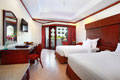 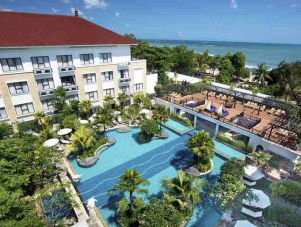 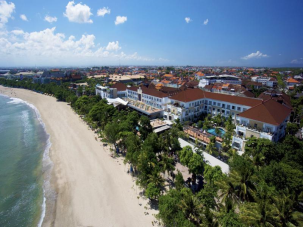 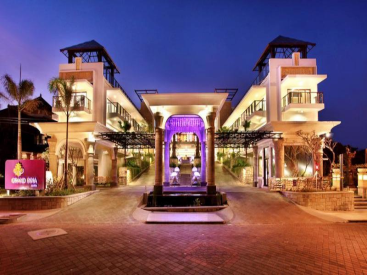 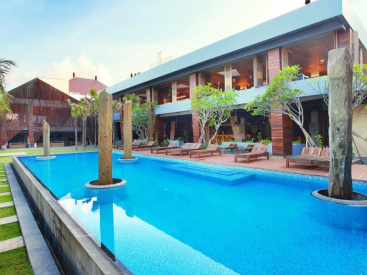 8 nap 7 éjszakaTovábbi kedvezményekért érdeklődjön utazási irodánknál.10 nap 9 éjszakaTovábbi kedvezményekért érdeklődjön utazási irodánknál.Csomag tartalma	- szállás a GRAND INNA KUTA- superior szoba - reggeli- szolgáltatási díjak - szálláshely adóAz ár nem tartalmazza:Ebéd        :    (nem kötelező)       Vacsora  :     (nem kötelező)transzferekHotel leírás:A Grand Inna Kuta szállása közvetlenül a tengerparton található. A szálláshely szabadtéri medencével várja vendégeit. Kuta több bevásárló utcája 1 perc sétára található, míg a kutai Művészpiac 2 perc alatt érhető el gyalogosan. A szálláshelytől 1 perces sétára a szörf mellett még számos sportolási lehetőség közül választhatnak a vendégek. A szállodától 5 kilométerre fekszik a Bali Denpasar nemzetközi repülőtér.A szobák légkondicionálóval felszereltek. A szállásokon a dohányzás nem megengedett. A szállásokon pipereszett és papucs is biztosított. Minibár, tea- és kávéfőző, valamint 24 órás szobaszerviz is rendelkezésre áll.A szálláshely egész területén ingyenes Wi-Fi érhető el. Választható programok:- 3 egész napos kirándulás, amelyek a sziget 70% lefedik (magyar idegenvezetés)- elefánt szafari - vadvízi rafting- lovaglás az óceán part mentén - qvadozás- egy napos hajó kirándulás (Lembongan sziget)- innováció delfinekkel- Esküvő szervezésKapcsolat felvétel:ACV Bali ToursUtószezonFőszezon 2014 jan.6-től – 2014 jul.31-ig2014 okt.1-től -  2014 dec.23-ig2014 dec.24-tól-2015 jan.5-igUS$ 340/főUS$ 475/főUtószezonFőszezon 2014 jan.6-től – 2014 jul.31-ig2014 okt.1-től -  2014 dec.23-ig2014 dec.24-tól-2015 jan.5-igUS$ 425/főUS$ 599/fő